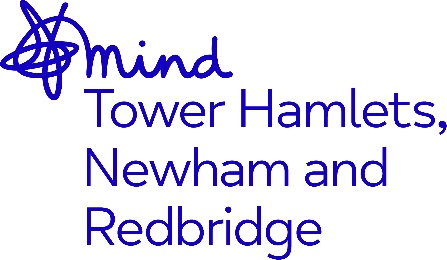 Recovery Worker - Newham Together CafeJob Description and Person SpecificationJob Title:	Recovery Worker – Newham Together Cafe Salary:  	£26,268.00 per annum, pro rata for Part time hoursHours: 	The hours cover 2pm  to 9 or 9.30pm seven days a week.Responsible to:	Service Manager/Team Leader   Location:	Newham Contract:		PermanentClosing Date: 		5pm, 29th April 2024	Interviews:	         		    2nd May 2024Job descriptionThis role is within our crisis alternative service, which is an out of hours service providing a safe and welcoming space for people who are feeling distressed and experiencing crisis. The service will operate 365 days a year from 2pm  to 9 or 9.30pm in Strafford Newham.  Main Purpose Staff within the service will provide person-centred, practical and emotional support, face to face or via telephone on a one-to-one or group basis to individuals experiencing mental health crisis. The objectives of the service include: •	To improve the mental wellbeing of people experiencing mental health crisis in Newham. •	To provide support to clients accessing the service- for instance: signposting, de-escalation, planned wellbeing activities etc.  •	To contribute to an improvement in individual mental wellbeing. •	To remain a source of independent support for all clients. •	To treat service users with respect, dignity and personalised support •	To raise awareness of mental health services available with the goal to improve long term mental health and reduce social isolation •	To increase self-management skills of those accessing the service •	To reduce the use of police, ambulance and statutory mental health services whilst experiencing crisis. •	To reduce the use of statutory crisis services by people experiencing mental ill health without positive outcomes for the individual. We are looking for part time and full time workers, the shift pattern is as follows:Monday- Sunday (including bank holidays)  2-9pm or 2.30 to 9.30. There is a possibility of a later start time during the week, but not at weekends.Adopting our Organisational CultureWe have a strong reputation for delivering high quality services and achieving positive outcomes. Our practices are underpinned by our Kindness Charter, Professional Code of Ethics, Code of Conduct and organisational values. We expect everyone to embrace our culture, ethos and our anti-racist, anti-discriminatory and inclusive practices throughout their work. Main Duties and ResponsibilitiesCreate a welcoming and warm environment for service users.Empowering service users to engage effectively in their liaisons with professionals within the community such as community mental health teams, social work teams, housing providers, health professionals, Job Centre Plus etc. Working collaboratively with service users to understand their needs and developing flexible and realistic crisis support packages/person centred plans.  Work flexibly and proactively as part of a team to ensure service coverage and that contractual obligations are met.  Develop co-produced group activities, peer support networks and other community based approaches to empowering service users to achieve their goals and aspirations and to encourage service users to access these opportunities.  Actively monitor the health, wellbeing, safety and security of the service and its users ensuring all concerns are followed up promptly and in line with procedures.Participate in the core work of the service, providing support to colleagues, carrying out tasks allocated by the service manager and using initiative to identify and deal with additional tasks as they arise.  Ensure that administration is done in good time; that detailed, concise and accurate records are created contemporaneously and that confidentiality is appropriately maintained.  Assist the manager to manage health and safety, repairs and maintenance of the premises.  Ensure referrals, assessments and service reviews are effective and timely. GeneralComply with, promote, and contribute to the development of MindTHNR’s: Aims and Values, Equality, Diversity and Inclusive principles and all organisational policies. Commitment to personal development and attend appropriate internal, external training courses, E-Learning, supervision, and staff team meetings and away days.This job description is not exhaustive and is subject to review in consultation with the post holder and according to future changes/developments within the organisation.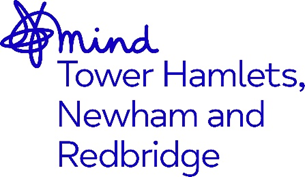 Recovery Worker - Newham Together CafePerson SpecificationOutlined below are the experience, skills and knowledge required to carry out the tasks in the job description.  Please ensure that you use examples to demonstrate that you meet each individual criteria within the application form.Essential/DesirableKnowledgeKnowledgeKnowledgeKnowledge of issues affecting those individuals with a range of mental health conditions including crisis management, how to communicate effectively with these individuals and how to support them with dignity and respect. EKnowledge of relevant Mental Health legislation i.e. Care Program Approach (CPA) processes (desirable).DKnowledge and understanding of safeguarding issues and ability to address them appropriately.ESkills/AbilitySkills/AbilitySkills/AbilityUnderstanding of the principles of recovery as an ethos and a range of recovery approaches.DAbility to deal with stressful and difficult situations in a calm manner and de-escalate challenging situationsEEmpathetic and non-judgemental approach  EUnderstanding of the principles of trauma informed care EAbility to work as part of a team, on own initiative and to oversee induction of new peer staff and volunteers. EAbility to work with statutory services i.e. NHS at the front lineEAwareness of health and safety issues. EAbility to work Monday to Sunday 2 -9/9.30pm including working bank holidays. EGood IT skills that including a working knowledge of functions in MS Word, Outlook and the internet. EGood literacy and numeracy skills, able to produce clear written correspondence in hard copy or email.EExperienceExperienceExperienceDemonstrable experience of working with individuals who have experienced mental health and/or dual diagnosis issues. EExperience of managing challenging behaviour and dealing with clients with complex needs EExperience of managing safeguarding risksEPersonal CharacteristicsPersonal CharacteristicsPersonal CharacteristicsA strong commitment to Mind in Tower Hamlets, Newham and Redbridge’s aims and objectivesEAble to work on own initiative and as a member of the team EProfessional and consistent approach to work and maintenance of standards  ESound judgement and the ability to handle competing priorities and a challenging workloadEAble to perform under pressure EOpen to new ideas and changeEStrong negotiator and influencerEDemonstrable ability to engage with people from all backgrounds and a commitment to Equality, Diversity, and Inclusion practices. E